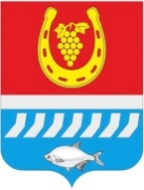 СОБРАНИЕ ДЕПУТАТОВ ЦИМЛЯНСКОГО РАЙОНАРЕШЕНИЕ14.04.2022                                             № 71                                            г. ЦимлянскОб отчете главы Администрации Цимлянского района о результатах его деятельности и деятельности Администрации Цимлянского района за 2021 годВ соответствии с пунктом 2 статьи 24 Устава муниципального образования «Цимлянский район», Собрание депутатов Цимлянского районаРЕШИЛО:1. Принять к сведению ежегодный отчет главы Администрации Цимлянского района о результатах его деятельности и деятельности Администрации Цимлянского района за 2021 год, согласно приложению к настоящему решению. 2. Признать деятельность главы Администрации Цимлянского района и деятельность Администрации Цимлянского района по результатам отчета за 2021 год удовлетворительной.3. Настоящее решение вступает в силу с момента его официального опубликования.Председатель Собрания депутатов – глава Цимлянского района		   		                             Л.П. ПерфиловаПриложение к решению Собрания депутатовЦимлянского района от 14.04.2022 № 71Отчет главы Администрации Цимлянского района о результатах его деятельности и деятельности Администрации Цимлянского района за 2021 годАдминистрация Цимлянского района в 2021 году работала в рамках  реализации Указа Президента Российской Федерации от 7 мая 2018 года «О национальных целях и стратегических задачах развития Российской Федерации на период до 2024 года».Участие в национальных проектах посредством реализации региональных проектов, позволило привлечь в район дополнительные финансовые ресурсы и оказало масштабное воздействие на развитие всех сфер экономики, решение демографических и социальных задач.Работа, направленная на реализацию национальных проектов, напрямую связана с реализацией Стратегии социально-экономического развития района до 2030 года, принятой в конце 2018 года Собранием депутатов Цимлянского района. Целевые показатели реализации национальных проектов учтены в плане мероприятий по реализации Стратегии. Обеспечена интеграция нацпроектов в муниципальные программы. На территории района действует 24 муниципальные программы. В 2021 году Цимлянский район участвовал в четырех национальных проектах, три из которых касаются социальной сферы («Демография», «Здравоохранение» и «Образование»), ещё один – «Жилье и городская среда».На территории района активно реализуется национальный проект «Демография». На меры социальной поддержки семьям с детьми в 2021 году направлено более 254,9 млн. рублей (в том числе более 70 млн. на реализацию регионального проекта «Финансовая поддержка семей при рождении детей»).В рамках национального проекта «Здравоохранение» и регионального проекта «Развитие системы оказания первичной медико-санитарной помощи» в хутор Черкасский Маркинского сельского поселения в 2021 году приобретен и установлен модульный фельдшерско-акушерский пункт.В рамках реализации национального проекта «Образование» по созданию центров образования естественно-научной и технологической направленности «Точки Роста» в 2021 году в пяти общеобразовательных организациях: МБОУ СОШ № 3 г. Цимлянска, Новоцимлянской, Калининской, Лозновской основной и Хорошевской школах в соответствии с заключенными договорами произведена закупка мебели и оборудования на обновления материально-технической базы для формирования у обучающихся современных технологических и гуманитарных навыков. С сентября 2021 года центры образования естественно-научной и технологической направленности «Точки Роста» начали осуществлять свою деятельность. В 2022 году реализация проекта «Точка роста» продолжится на базе лицея № 1, Красноярской, Камышевской, Саркеловской и Лозновской средних школ.В 2021 году в Цимлянском районе продолжена работа по реализации майских Указов Президента Российской Федерации. Основная задача, поставленная Президентом Российской Федерации, по итогу 2021 года выполнена, не допущено снижение номинальной начисленной заработной платы отдельных категорий работников, средняя заработная плата доведена до целевых значений.В рамках реализации нацпроекта «Жилье и городская среда» в 2021 году реализован проект по благоустройству скверов «Семейный» и «Спортивный». Данный проект стал победителем Всероссийского конкурса лучших проектов создания комфортной городской среды в номинации малые города и исторические поселения. Сумма бюджетных средств направленных на благоустройство территорий скверов составила 65,9 млн. рублей.В рамках реализации федерального проекта «Чистая вода», входящего в национальный проект «Жилье и городская среда» Цимлянскому району выделены средства на строительство объекта: «Строительство водозабора и водопроводных очистных сооружений г. Цимлянска» в период 2021-2023 годов. Администрацией Цимлянского городского поселения заключен муниципальный контракт на сумму более 1,5 млрд. рублей с ООО «СПФ» «РостСтройКонтракт», которым предусмотрено строительство водозабора и водоочистных сооружений г. Цимлянска производительностью 20 тысяч метров кубических в сутки. В августе 2021 ООО «Строительно-производственная фирма «РостСтройКонтракт» приступила к проведению работ. Завершить все мероприятия планируется к декабрю 2023 года. Проектом предусмотрено строительство водозаборных сооружений, насосной станции повышения давления, водопроводных очистных сооружений для обеспечения хозяйственно-питьевых, производственных и противопожарных нужд населения г. Цимлянска, ст. Красноярской, х. Крутого, пос. Саркел. Согласно расчетным данным статистики среднемесячная заработная плата по полному кругу предприятий за 11 месяцев 2021 года по Цимлянскому району составила 32 827,5 рублей, рост к аналогичному периоду 2020 года составил 9,5%. Цимлянский район по уровню средней заработной платы из 43 муниципальных районов области занимает 8 рейтинговое место.Благодаря повышению средней заработной платы, увеличились налоговые поступления в бюджет Цимлянского района.Бюджетная политика, проводимая в Цимлянском районе, направлена на реализацию приоритетных задач социально-экономического развития Цимлянского района.Исполнение консолидированного бюджета района за 2021 год составило:- по доходам – 2 142,5 млн. рублей или 101 % плана;- по расходам – 2 117,1 млн. рублей или 96 % плана; - сложился профицит в объеме 25,4 млн. рублей.В связи с проведением взвешенной долговой политики, муниципальный долг в Цимлянском районе отсутствует.Администрацией Цимлянского района приняты меры по наращиванию собственных доходов:Налоговые и неналоговые доходы исполнены в 2021 году в сумме 375,5 млн. рублей или 123 % плана.Рост налоговых и неналоговых доходов к 2020 году составил 71,9 млн. рублей или 23 %.На решение вопросов местного значения из областного бюджета с условием софинансирования привлечены средства в сумме 640,6 млн. рублей.Просроченная кредиторская задолженность отсутствует. В 2022-2024 годах продолжится реализация намеченных целей, в том числе достижение национальных целей развития посредством участия в реализации региональных проектов.В рамках региональной программы «Модернизация первичного звена здравоохранения Ростовской области» в отделение функциональной диагностики и в рентгенологическое отделение поступило новое оборудование на сумму более 20,6 млн. рублей. В 2022 году планируется приобретение, в рамках данной программы, стационарного флюорографа общего назначения стационарной.По областной программе «Обеспечение медицинских организаций системы здравоохранения квалифицированными кадрами», в 2021 году предоставлены единовременные компенсационные выплаты 3-м медицинским работникам (1-му врачу-терапевту и 2-м заведующим ФАПами), прибывшим на работу в сельские населенные пункты района.В 2021 году реализован проект «Благоустройство территории главного лечебного корпуса МБУЗ «ЦРБ», который стал победителем конкурсного отбора проектов инициативного бюджетирования, проводимого Правительством Ростовской области. В результате реализации проекта возле главного лечебного корпуса заменено асфальтовое покрытие, обустроена удобная парковка.На поддержку данного проекта привлечены средства областного бюджета в размере 1,3 млн. рублей, средства местного бюджета в размере 155,3 тыс. рублей и 200,0 тыс. рублей средства юридических и физических лиц.За счёт средств местного бюджета в 2021 году выполнен капитальный ремонт кровли здания клинико-диагностической лаборатории и главного лечебного корпуса, сумма средств составила3,6 млн. рублей. На данный момент проводится работа по текущему ремонту кабинетов клинико-диагностической лаборатории, для этого Администрацией района выделено более 600 тыс. рублей.В поселке Саркел в октябре 2021 года открыли после благоустройства территорию фельдшерского пункта. Проект реализован при поддержке партии ВПП «Единая Россия».Ситуация по заболеваемости населения Цимлянского района остаётся напряжённой. Так за 2021 год зарегистрирован 3751 случай заболевания новой коронавирусной инфекцией, что в 4,3 раза больше, чем в 2020 году (870 случаев). Доля заболевших из числа вакцинированных составляет всего 6,37%, что говорит о эффективности вакцинации. У 499 заболевших новой коронавирусной инфекцией зарегистрировано осложнение в виде внебольничной пневмонии, из них 299 больных умерли.С целью снижения заболеваемости и смертности населения Цимлянского района от новой коронавирусной инфекции Администрацией Цимлянского района выделены финансовые средства в размере 2,5 млн. рублей на приобретение средств индивидуальной защиты и дезинфицирующих средств, а также расходного материала. На базе МБУЗ «ЦРБ» Цимлянского района с 25 октября 2021 года открыто отделение для взрослого населения с новой коронавирусной инфекцией COVID-19, не нуждающихся в проведении искусственной вентиляции лёгких, на 20 коек. При необходимости коечная мощность отделения может быть увеличена до 50 коек. Также в районе работает две выездные прививочные бригады и стационарный пункт вакцинации (график работы ежедневно в будние дни с 8.00 до 16.00 час.). В районе привито более 19300 человек, что составляет 94% от плана. Серьёзных осложнений после вакцинации не зарегистрировано.Работа учреждений культуры и искусства Цимлянского района осуществляется в рамках муниципальной программы «Развитие культуры и туризма», общий объем финансирования которой составляет 103,8 млн рублей. В 2021 году Красноярскому дому культуры по результатам конкурсного отбора на обеспечение развития и укрепления материально-технической базы выделены средства из федерального бюджета в размере 2,1 млн. рублей. Из средств резервного фонда Правительства Ростовской области выделено 6,7 млн. рублей. В 2021 году Автоклуб (приобретённый в рамках национального проекта «Культура») принял участие в областном фестивале-конкурсе «Территория культуры» по итогам которого награжден Дипломом 2-ой степени в номинации «Лучшая тематическая программа передвижного клубного учреждения».В 2021 году в рамках национального проекта «Культура» «Цифровая культура» 5 сельских клубов подключены к высокоскоростному интернету. По проектам инициативного бюджетирования в 2021 году завершено благоустройство территории парка Культуры и Отдыха г. Цимлянска (2,1 млн. рублей) и текущего ремонта помещений в ДК в ст. Новоцимлянской (1,9 млн. рублей). На 2022 год запланировано обустройство развивающей игровой площадки в х. Паршиков».В рамках Федеральной целевой программы «Увековечивание памяти погибшим в Великой Отечественной Войне» в Маркинском сельском поселении отремонтировано 2 воинских захоронения в ст. Маркинской и в х. Паршикове (2,3 млн. рублей).Развитие физической культуры и спорта в Цимлянском районе осуществляется в рамках муниципальной программы «Развитие физической культуры и спорта». В 2021 году проведено 262 мероприятий для всех категорий населения.В рамках реализации регионального проекта «СПОРТ – НОРМА ЖИЗНИ» на территории МБОУ лицей № 1 в апреле 2021 года установлено  спортивно-технологическое оборудование для создания малых спортивных площадок для занятий физической культурой и спортом населения, подготовки к выполнению и проведения тестирования в соответствии с нормативами испытаний (тестов) Всероссийского физкультурно-оздоровительного комплекса ГТО.Сумма средств, направленных на социальную поддержку льготных категорий граждан, в 2021 году составила 85,1 млн. рублей, на выплату субсидий – 14,8 млн. рублей. Общая сумма адресной социальной помощи составила более 18 млн. руб., получили 1159 семьи. Из резервного фонда бюджета Цимлянского района в 2021 году оказана помощь на сумму 296,0 тыс. руб.В 2021 году новой мерой социальной поддержки малоимущих граждан стал социальный контракт за счет средств областного бюджета и субсидии из федерального бюджета на условиях софинансирования. С малоимущими семьями (гражданам) для улучшения материального положения и социальной стабильности заключены 90 социальных контрактов на сумму более 8 млн. руб.  Для детей из малоимущих семей в 2021 году приобретено 96 путевок, дети отдохнули в оздоровительном лагере «Солнышко» г. Семикаракорск. Компенсацией за самостоятельно приобретенные путевки воспользовались 5 семей. На доставку детей к месту отдыха и обратно из средств местного бюджета выделено 119 тыс. рублей.В период летних каникул в 2021 году на базе общеобразовательных организаций оздоровлено 732 ребенка, в том числе 20 детей-сирот получили путевки от министерства общего и профессионального образования Ростовской области. На эти цели бюджетом района выделено более 2,6 млн. руб.Получателями выплаты на детей от трех до семи лет по состоянию на 01.01.2022 в Цимлянском районе числится 1387 заявителей (1749 детей), сумма выплат за 2021 год составила 129298,5 тыс. руб.  В муниципальном бюджетном учреждении «Центр социального обслуживания граждан пожилого возраста и инвалидов» Цимлянского района работает 4 отделения социального обслуживания на дому и социально-реабилитационное отделение на 20 мест в х. Паршиков.За 12 месяцев 2021 года отделениями и специалистами Центра обслужено 776 человек. В социально-реабилитационном отделении получили помощь 26 человек.На развитие системы образования в 2021 году направлено более 40% бюджета района.Одним из важных направлений деятельности сферы образования является создание дополнительных мест и достижение полного удовлетворения актуальной потребности в дошкольном образовании среди детей до 3-х лет.  Охват детей 3-7 лет услугами дошкольного образования, присмотра и ухода в Цимлянском районе составляет 100% от потребности.В течение 2021 года проведена работа по увеличению дополнительных мест для детей ясельного возраста в дошкольных организациях. За счет перепрофилирования дошкольной группы в детском саду «Сказка» г. Цимлянска в 2021 году дополнительно введено 25 мест для детей ясельного возраста от 2-х до 3-х лет. На перспективу планируется ввести дополнительные места для детей ясельного возраста в детском саду «Алые паруса» г. Цимлянска.В рамках национального проекта «Демография» в 2022 году планируется начало капитального строительства детского сада в ст. Красноярской на 90 мест, где предусмотрена ясельная группа на 20 мест, что позволит увеличить охвата детей от 1,5 до 7 лет услугами дошкольного образования, стоимость проекта 196,8 млн. рублей.Из средств консолидированного бюджета на организацию питания учащихся школ и воспитанников дошкольных учреждений выделено более 27 млн. рублей. 1735 детей начальной школы и 825 учащихся из малообеспеченных и многодетных семей 5-11 классов обеспечены ежедневным бесплатным питанием. А дети с ограниченными возможностями здоровья получают двухразовое бесплатное питание. В целях обеспечения доступности образования для обучающихся, на территории района организован подвоз в 10 школах к месту учебы и обратно. Задействовано 16 школьных автобусов, все они работают на 22 маршрутах и подвозят 721 ученика из 27 населенных пунктов. В 2021 году за счет средств местного и областного бюджете заменены школьные автобусы для Маркинской и Камышевской школ. В 2021 году доступ высокоскоростному интернету получили все школы, что составило 100 %. Продолжает развиваться материально-техническая база образовательных организаций. Для реализации данной цели в этом году израсходовано 9,6 млн. руб.: закуплены учебники, электронные технические средства обучения, детское игровое оборудование. За счет средств резервного фонда Правительства Ростовской области выделены средства в сумме 162 тыс. рублей на приобретение детского игрового комплекса, детской песочницы, детской машины «Автобус» для детского сада «Ручеёк» ст. Новоцимлянской Цимлянского района. В период подготовки образовательных организаций к новому учебному 2021-2022 году и к зимнему периоду на реализацию мероприятий направлены средства в сумме 33,2 млн. руб., в том числе из местного бюджета - 10 млн. рублей. Во всех образовательных организациях района проведены текущие и косметические ремонты на сумму 4,8 млн. руб.  В рамках проведения мероприятий по борьбе с распространением новой коронавирусной инфекции на сумму 2,8 млн. руб. приобретены приборы для измерения температуры, для обеззараживания воздуха, перчатки, маски, антисептические средства. В марте 2021 года централизовано поставлены аппаратно-программные комплексы для дезинфекции рук с функцией измерения температуры тела и распознавания лиц для 15 общеобразовательных организаций на сумму более 3 млн. рублей.В 2021 году предоставлено в собственность бесплатно гражданам, имеющим трёх и более несовершеннолетних детей 27 земельных участков план выполнен на 100%.На 2022 год Администрацией Цимлянского района запланировано предоставление 25 земельных участков бесплатно семьям, имеющим трех и более несовершеннолетних детей.В аренду в 2021 году предоставлено 122 земельных участка площадью 2 945,8 га В рамках реализации подпрограммы «Обеспечение предоставления жилых помещений детям-сиротам и детям, оставшимся без попечения родителей, лицам из их числа по договорам найма специализированных жилых  помещений» в 2021 году запланировано и приобретено 8 квартир.В 2022 году также планируется приобретение для детей-сирот 8 квартир.По программе поддержки молодых семей 5 семей в 2021 году получили сертификаты на улучшение жилищных условий.В рамках ведомственной целевой программы «Оказание государственной поддержки гражданам в обеспечении жильем и оплате жилищно-коммунальных услуг» государственный жилищный сертификат на приобретение жилья получил переселенец Крайнего Севера.За 2021 год введено в эксплуатацию 10 620 м² жилья из запланированных 9 000 м², что составило 118% выполнения плана.Расходы дорожного фонда Администрации Цимлянского района в 2021 году составили 33,9 млн. рублей. За счет средств дорожного фонда в рамках полномочий по дорожной деятельности на территории сельских поселений осуществлены мероприятия по ремонту и содержанию автомобильных дорог общего пользования местного значения, в том числе выполнен ремонт локальными картами автомобильных дорог: в ст. Камышевской по ул. Победы, в ст. Красноярской по ул. Молодежной, в х. Паршиков по ул. Цветочной и ул. Центральной (возле ФАПа), на подъездных дорогах к населенным пунктам, а именно: на подъезде к х. Черкасский Маркинского сельского поселения и подъезде к х. Карповский Новоцимлянского сельского поселения. В 2021 году в рамках заключенных контрактов выполнены работы по ремонту следующих дорог: подъезда к х. Антонов; ул. Молодежной, в ст. Калининской, ул. Цветочной, ул. Центральной в х. Паршиков. Сумма контрактов составила около 8 млн. рублей.Также в рамках мероприятий по содержанию автомобильных дорог проведены работы по валке деревьев, корчевке пней, расчистке площадей от кустарника и мелколесья по правой стороне обочины на подъезде к х. Синий Курган и на обочинах автомобильной дороги подъезд к п. Саркел, на автомобильной дороге подъезд к ст. Хорошевской, а также на подъезде к х. Карповский. Заключен муниципальный контракт с ОАО «Цимлянское ДРСУ» на зимнее содержание дорог. Работы по данному контракту будут выполняться с 01 ноября 2021 по 30 апреля 2022 года. Сумма контракта составляет 9,7 млн. рублей. С целью дальнейшего строительства и реконструкции заключены контракты на разработку проектной документации по объекту:  «Строительство автомобильной дороги по ул. Приморская в ст. Хорошевская  Цимлянского района» и разработку проектной документации по объекту:  «Реконструкция моста через реку Россошь в х. Богатырев Цимлянского района Ростовской области» (корректировка). Стоимость контрактов 3,5 млн. рублей.В 2022 году запланировано проведение работ по содержанию дорог, ремонту участков ул. Молодежной в ст. Калининской, пер. Цимлянский в ст. Красноярской, ул. Мостовой в ст. Камышевской, разработке паспортов на автомобильные дороги, начало проведения работ по реконструкции моста   через реку Россошью в х. Богатырев. Так же планируется выполнить разработку паспорта, провести оценку уязвимости, разработать план обеспечения транспортной безопасности на мост автомобильный в ст. Камышевской.В 2021 году реализованы 4 объекта инициативного проектирования на сумму 6 370,9 тыс. рублей: - в ст. Красноярской по периметру кладбища, находящегося по ул. Советской, установлено бетонное ограждение;- рядом с территорией пансионата Цимлянской районной больницы обустроена автопарковка;- в ст. Новоцимлянской проведён ремонт помещений Новоцимлянского дома культуры;- в парке культуры и отдыха г. Цимлянска установлены новые скамейки, урны, фигурки мультипликационных героев, а на дорожках уложено новое плиточное покрытие.В сфере сельского хозяйства Цимлянского района работают более 74 с/х предприятий. В районе 140 тыс. га. земель сельскохозяйственного назначения в том числе 101 тыс. пашни. Озимой пшеницы собрано с площади 48,8 тысяч гектар, валовой сбор составил около 141,5 тысяч тонн, при средней урожайности в районе 29,0 ц/га. Получена значительная поддержка сельскохозяйственной отрасли со стороны государства в виде различного вида субсидий в рамках действующих Программ.  За счет средств господдержки приобретается поголовье молочных коров, молочное оборудование и специальная техника для заготовки кормов, что дает стимул мелкотоварному сектору в развитии своего бизнеса. Общий объем государственной поддержки АПК Цимлянского района за 2021 года составил 71,7 млн. рублей, средства государственной поддержки получили 32 сельхозтоваропроизводителя. В Цимлянском районе реализуется программа «Комплексное развитие    сельских территорий». По программе в 2021 году улучшила свои жилищные условия 1 семья. Государственная поддержка, направленная на улучшение жилищных условий, составила 1,5 млн. рублей, в том числе 43,8 тыс. рублей из местного бюджета. В 2022 году участие в госпрограмме «Комплексное развитие сельских территорий» продолжится. В 2022 году в рамках реализации «дорожной карты» по улучшению качества предоставления государственных и муниципальных услуг планируются работы по устройству в г. Цимлянске фундамента под быстровозводимое здание МФЦ.В рамках нацпроекта «Жилье и городская среда» продолжится строительство водозабора. Общая стоимость проекта на 2021-2023 годы составляет 1 521,3 млн. рублей.Кроме того, за счет средств софинансирования областного и местного бюджетов в 2022-2023 годах запланировано: - строительство малозатратного быстровозводимого здания школы на 200 мест в ст. Красноярская. Стоимость объекта 378,5 млн. рублей.;- разработка проектной документации на строительство и реконструкцию разводящих сетей в ст. Красноярская в сумме 5,1 млн.  рублей.Председатель Собрания депутатов – глава Цимлянского района		   		                             Л.П. Перфилова